GENERAL INFORMATIONLUNCHEON will be held on Thursday,  May 16, 2024 at 12:00 pm./PAST GRAND MATRON/PATRON,  All Clubs and GuestsSUNSHINE AND RAINDROPS:  You will serve as Grand Pages and Assistant Grand Sentinels. Please report to the Grand Page and Grand Sentinel for your assignments. Wear your official gown or vest/tie set.GRAND FLOOR OFFICERS: memorize your Opening Charges (pages 235-250 in the Ritual). If you are unable to attend Grand Court, please notify the Grand Royal Matron in writing by May 1, 2024.ALL GRAND FLOOR OFFICERS AND GRAND REPRESENTATIVES: Return your Grand Court jewels to the Grand Trustees. If you are unable to attend Grand Court, please send your Jewel to Chairman Grand Trustees, H.L. Cathy Edson, 3105 Lakestone Drive, Tampa, FL 3368-1120.REPORTS: Must be typewritten in triplicate, signed and given to the Address and Distribution Committee three (3) days prior to the formal opening of the Annual session.  Grand Court By-Laws, Page 39, Section 17. An electronic copy of all reports, welcomes and responses please send to Grand Secretary by May 10, 2024,  will be greatly appreciated. Be sure to have a copy with you at ALL Sessions, as Reports must be ready to be given at ANY TIME.ROYAL MATRONS (Luminaries)  Will wear white gowns and gloves for the Necrology Ceremony.ROYAL PATRONS (Luminaries) Will wear a black tie and vest/cummerbund for Necrology Ceremony. Please bring a sword to be used during Necrology and in the Coronation.ASSISTANT GRAND LECTURERS: Prepare your report according to Grand Court By-Laws (page 37, Sec. 12, Para. D) and submit, at least 20 days prior to the Annual Session to: H.L. Ellen Traverson, 305 Fairwood Ct., Oldsmar, FL 34677-4565.GRAND REPRESENTATIVES: Prepare your Report typewritten in triplicate, according to Grand Court By-Laws (page 38., Sec 13) and submit at least 20 days prior to the Annual Session to: H.L. Cecilia Hemphill, GRM, P.O. Box 701348, St. Cloud, FL 34770-1348.SECRETARIES: Send your report of deceased members to the Grand Secretary, S K. Keith Albright, 6650 Pompeii Rd., Orlando, FL 32822-3958. ALSO send a copy to the Chairman of Necrology: H.L. Athena Mock, 205 Tangelo Rd., Fern Park, FL 32730-32730.PRE-REGISTRATION: Use the enclosed formDIRECTORIES & PROCEEDINGS: To pre-order use the enclosed formVOTING DELEGATES OF THE GRAND COURT OF FLORIDA MUST HAVE A CREDENTIAL CARD AND IT MUST BE TURNED IN TO THE CREDENTIALS COMMITTEE AT GRAND COURT.ALL MEMBERS: Don’t forget your Amaranth dues card. All Sir Knights must also have a current Masonic Dues Card.HONORED GUESTS: All visiting Grand Royal Matrons and Patrons, Past Supreme Royal Matron & Patrons, Supreme Elected and Appointed Floor Officers, Grand Representatives to Florida from other jurisdictions, are invited to share the Throne.THIS IS A TENTATIVE SCHEDULE AND IS SUBJECT TO CHANGE. Consult your program at Grand Court.GRAND COURT OF FLORIDA ORDER OF THE AMARANTH Extends Fraternal Greetings andA Cordial Invitation to Attend the 75th Annual Grand Court Session   BOUNTIFUL SESSION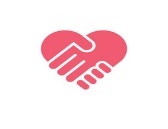 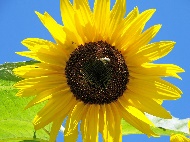 May 15-19, 2024The Shores Resort and Spa	2637 South Atlantic Avenue                  Daytona Beach Shores, FL  32118Hotel Contact    Kary Hartman/386-322-7254     Or April Floyd/386-944-2691      Leave Msg if they are not        available at time of call,          they will return call.     Cut-off date:  April 24, 2024Room Rate:  $120 per night /plus taxH.L. Cecilia Hemphill, Grand Royal MatronS.K. Charles Woody, Grand Royal PatronSession Committee H.L.  Theresa Goddard, DSRM2442 Appalachian DriveMelbourne, FL 32935(321)536-0462S.K. Jack Townsend, PGRP  2425 Harden Blvd.#41 Lakeland, FL 33803-7920   (561) 324-0573